       	  муниципальное  казенное  дошкольное  образовательное  учреждение                       «Центр  развития  ребенка - «детский сад №5 «Теремок»          			   Конспект занятия по самообразованию во 2 мл группе .Тема: « Показ сказки  «Репка» посредством настольного театра».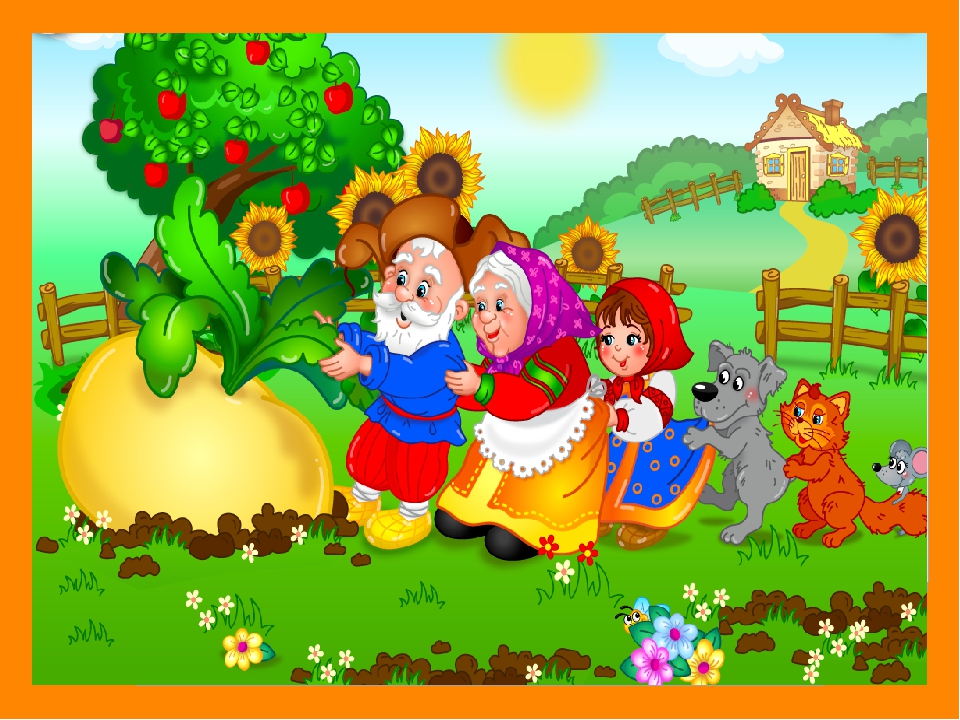 Подготовила и провела:Магомедова Э.И.2022гЦель: воспитывать у детей любовь к народному творчеству – сказке.Задачи:1.Обучающие:формировать у детей умение внимательно слушать рассказ взрослого;продолжать знакомство с фольклорными произведениями;продолжать обогащать словарь детей прилагательными, характеризующими качества предметов (большая, жёлтая, сладкая, вкусная); словами –действиями (пошел, тянуть, прибежала, позвала);2. Развивающие:развивать речь детей;развивать внимание и усидчивость;3. Воспитательные:воспитывать доброе и бережное отношение, эмоциональную отзывчивость к окружающему миру;воспитывать дружеские отношения между детьми.Материал:Настольный театр по сказке «Репка»;мягкая игрушка кот.Предварительная работа:-чтение потешки «Как у нашего кота…»;-отгадывание загадок по теме;-рассматривание иллюстраций к сказке «Репка».Ход занятия: Под музыку дети рассаживаются на стульчики. Раздаётся стук в дверь.1. Организационный момент:Педагог: наши глазки…(внимательно смотрят), наши ушки … (внимательно слушают), наши ноги нам не мешают, наши руки нам не мешают, а помогают.«Вы слышите, кто-то стучится к нам в двери,Пойду я открою, пойду я проверю!К нам сказка, ребята, сегодня пришла,И нас за собою она позвала.Дед с бабкою в сказке той жили,И репку однажды они посадили.А что было дальше – узнаем сейчас,Итак, начинаем скорее рассказ». 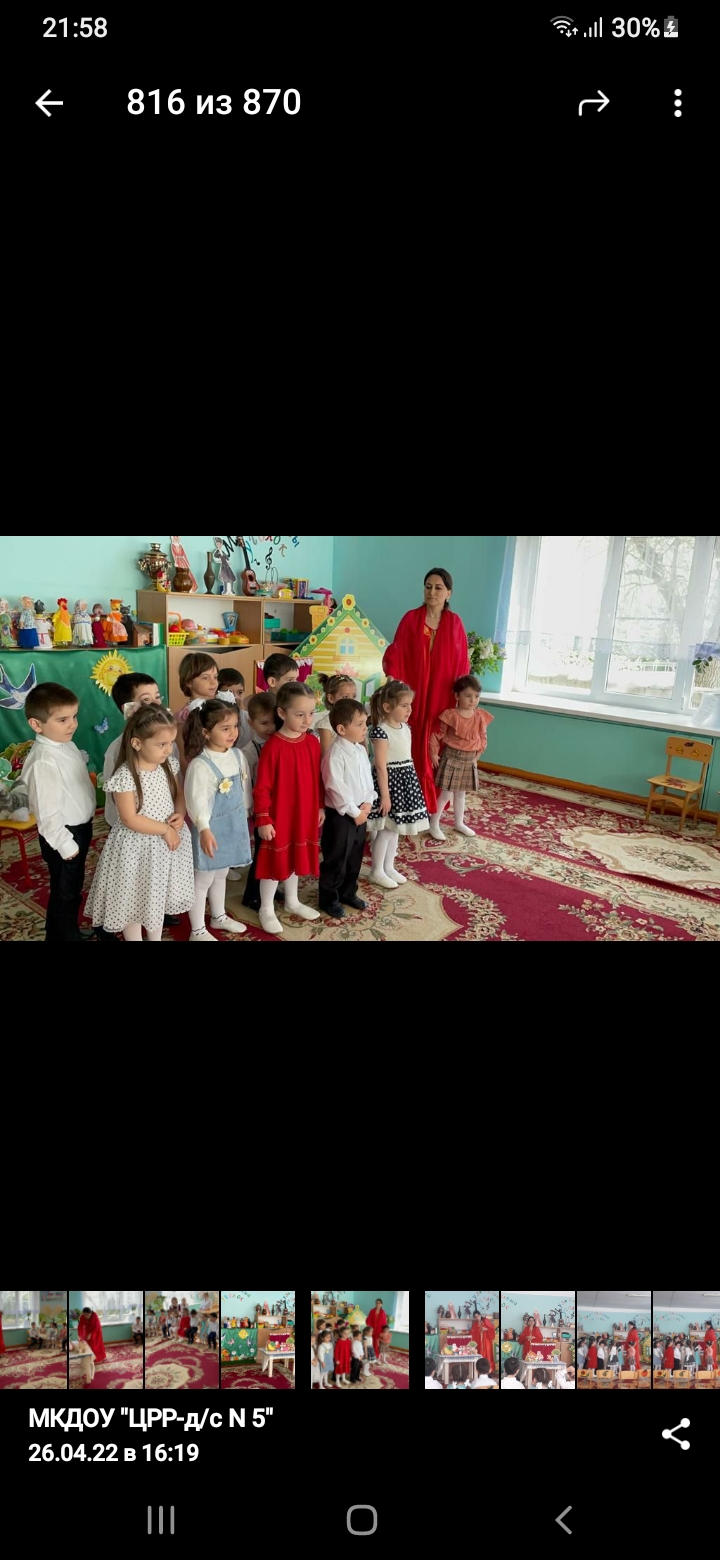 Сюрпризный момент: игра «Чудесный мешочек». Дети на ощупь определяют персонажей сказки. А сейчас, мои маленькие друзья, давайте с вами немного отдохнём – и поиграем в игру «Репка».Физминутка: «Репка». Дети встают со стульчиков и стоят около них.В огороде дедка репку посадил (присели)И водой из лейки репку он полил (тихонько поднимаемся)Расти, расти, репка, и сладка, и крепка (тянемся вверх на носочках)Выросла репка ,всем на удивленье (подняли плечики)Большая – пребольшая, всем хватит угощенья (руки в стороны)Выросла репка и сладка, и крепка (тянемся вверх на носочках)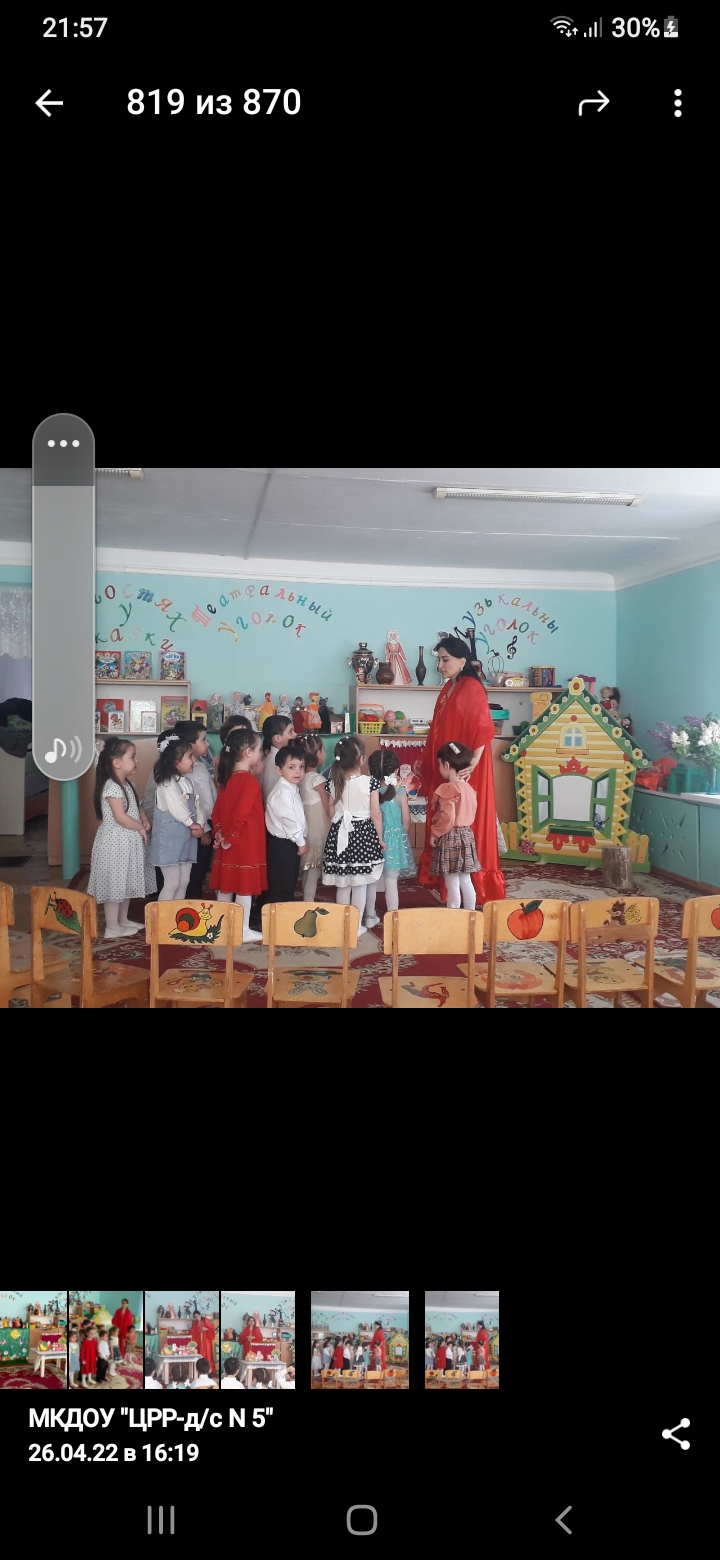 Дети садятся на стульчики.2. Рассказывание сказки и показ.- Ребята, давайте я вам расскажу и покажу эту сказку (показ сказки «Репка», используя настольный театр)Воспитатель рассказывает и показывает детям сказку «Репка» в доступном для понимания детей виде и в таком, чтобы им легче былое воспроизвести.Педагог. - Я вам расскажу и покажу сказку про репку. Это русская народная сказка. Её придумал народ.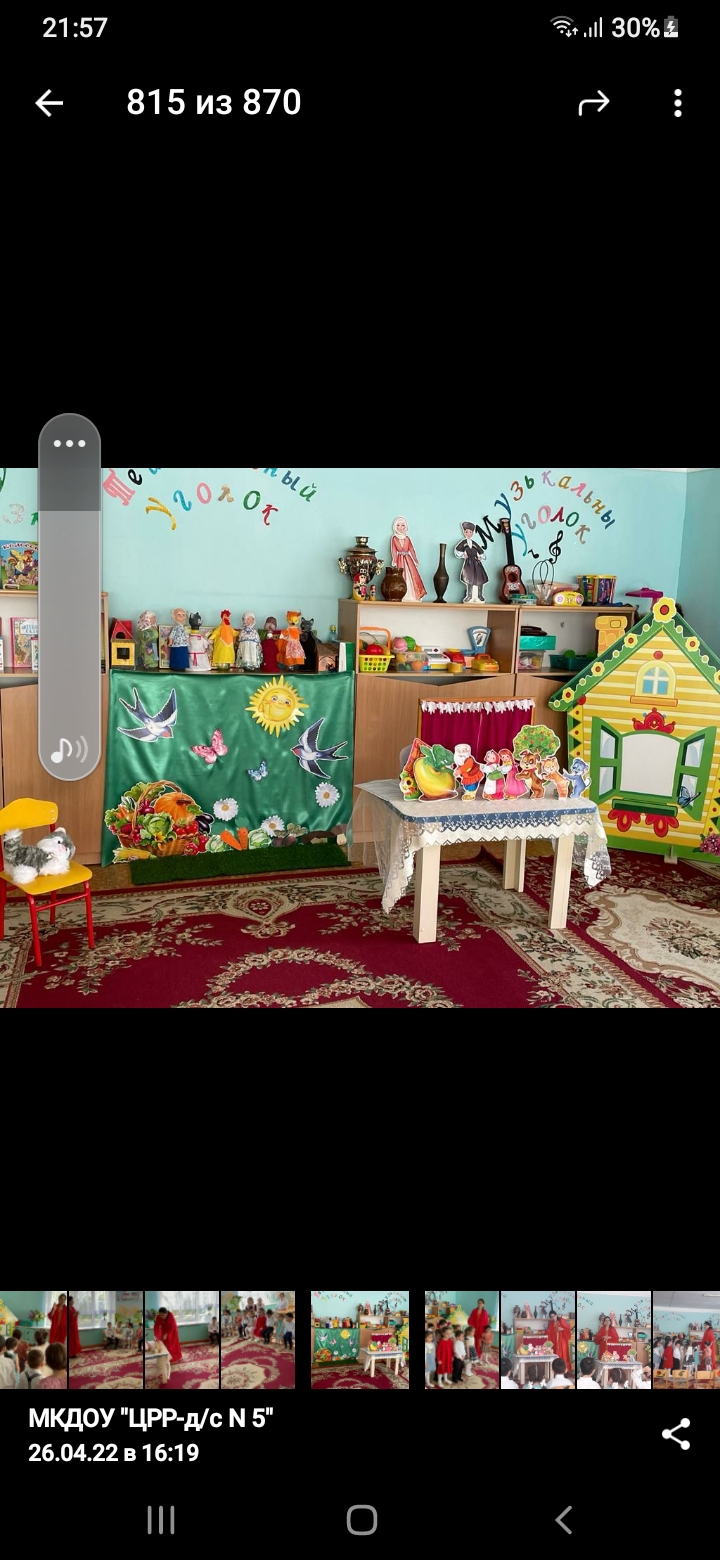  «Посадил дед репку. Выросла репка большая, большая. Дед пошёл репку тянуть. Тянет, тянет – не вытянул. Позвал дед бабку: «Бабка, иди репку тянуть!» Пришла бабка. Тянут, тянут – не вытянули. Бабка позвала внучку Машу: «Маша, иди репку тянуть». Пришла Маша. Тянут, тянут – не вытянули. Позвала Маша собаку Жучку: «Жучка, иди репку тянуть». Пришла Жучка. Тянут, тянут – не вытянули. Позвала Жучка кошку Мурку: «Кошка, иди репку тянуть». Пришла кошка. Тянут, тянут – не вытянули. Позвала кошка Мурка мышку: «Мышка, иди репку тянуть. Пришла мышка. Тянут, тянут – вытянули репку!» Чтобы выяснить, как дети усвоили сказку, им задаются вопросы: Кто посадил репку? (дед) (дети отвечают с опорой на персонажей-выпиловки у воспитателя в руке). Кто пошёл репку тянуть? (дед). Вытянул репку? (нет). Кто потом пришёл? (бабка). Вытянули репку? (нет). Кто потом пришёл? (Маша). Вытянули репку? (нет). И т.д. Кто тянул репку? (все). Дети могут перечислить всех персонажей сказки которые в полумасках, а педагог ставит их друг за другом. Кто вытянул репку? (все). 3. Заключительная часть. Подведение итога занятия:Воспитатель:- Ребята, отгадайте-ка загадку:Дед её тащил из грядки,Но один не смог достатьВсе тянули по порядкуРаз, два, три, четыре, пятьНо она сидела крепкоКто она конечно … (репка)Педагог: Вы сегодня прослушали сказку. Как называется сказка? (Репка.) Какие герои сказки вам больше всего запомнились?Педагог: Вот и сказка наша закончилась. Давайте попрощаемся со сказочными героями и скажем им до новых встреч!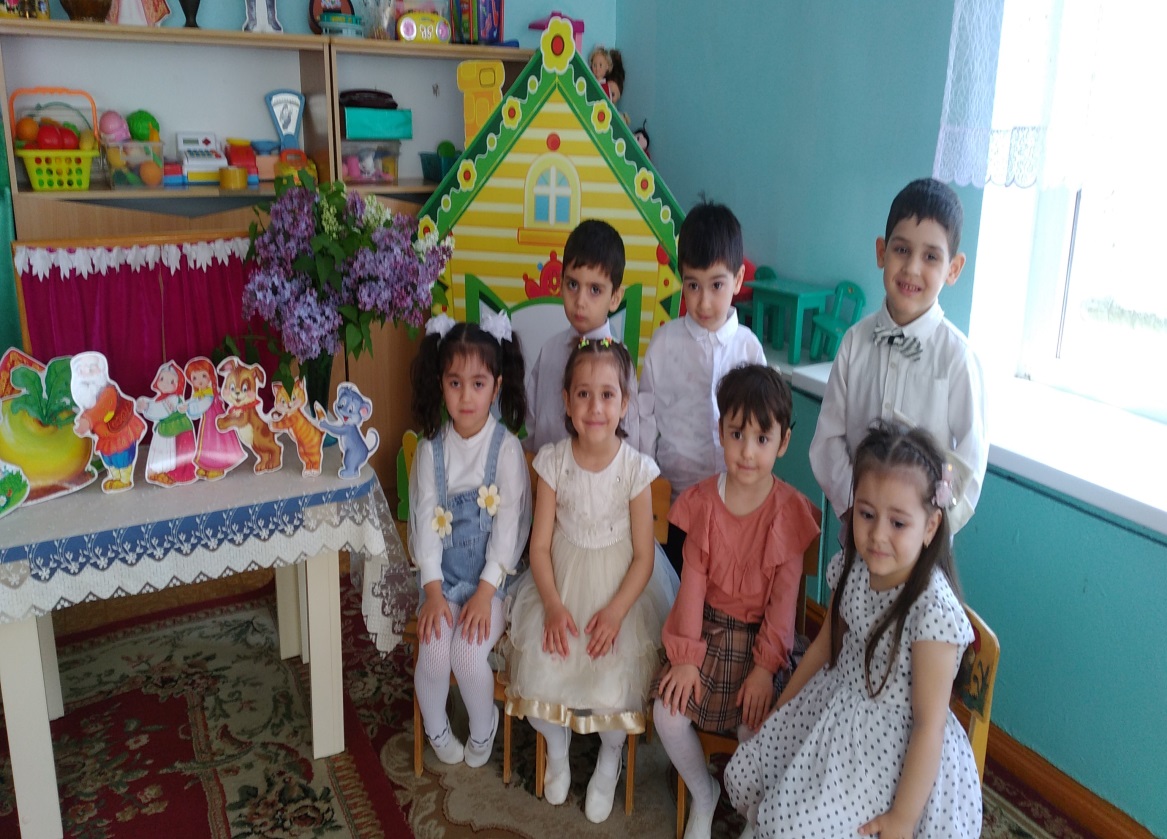 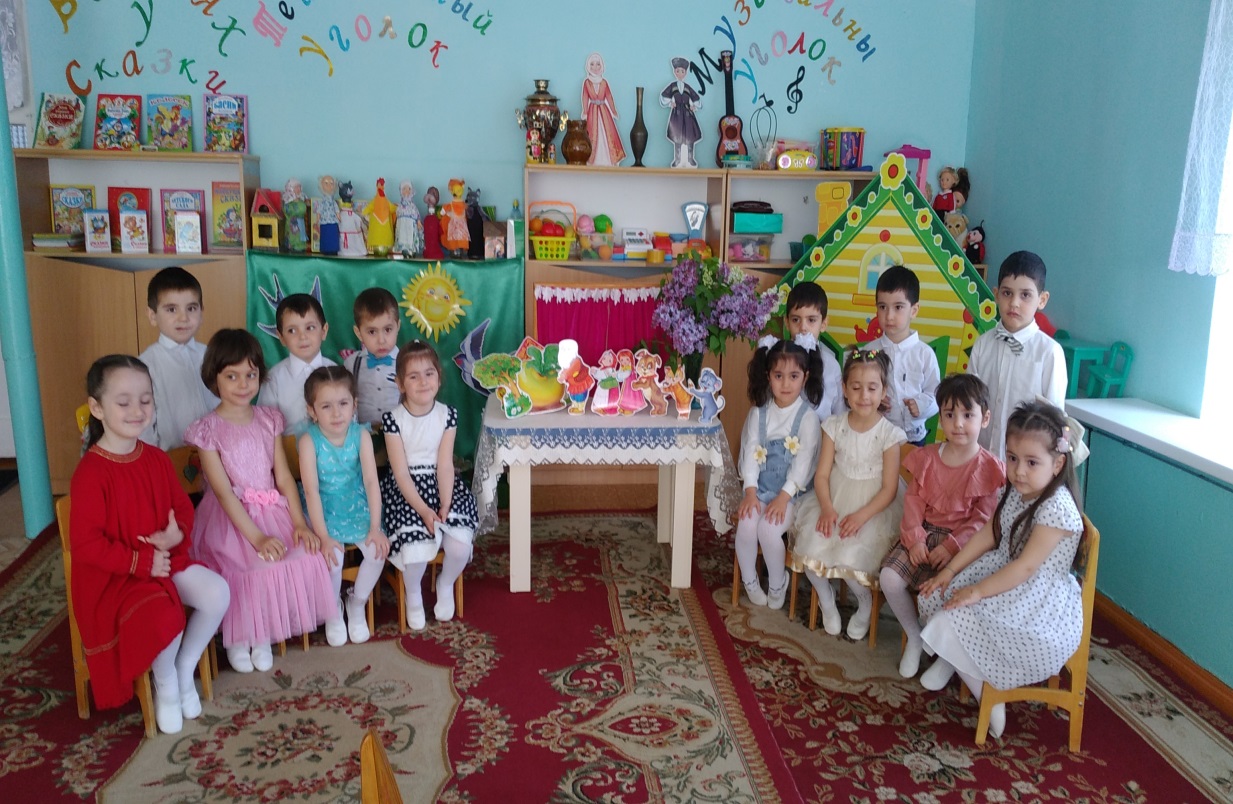 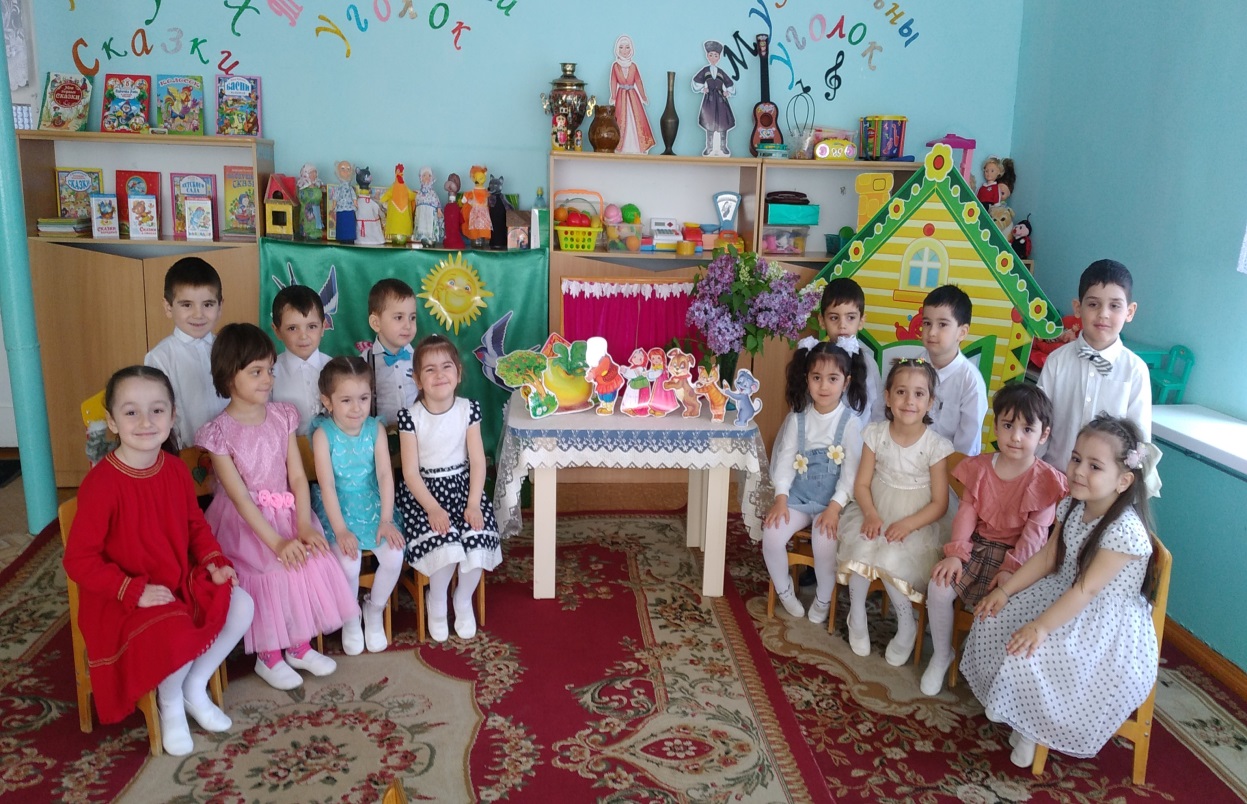 